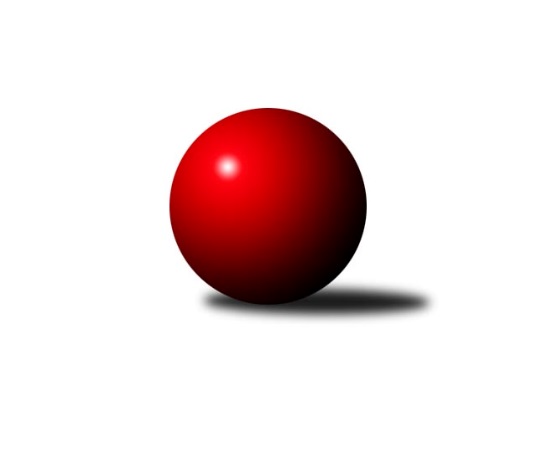 Č.22Ročník 2010/2011	7.3.2011Nejlepšího výkonu v tomto kole: 1820 dosáhlo družstvo: KK Jiskra Rýmařov ˝B˝Meziokresní přebor-Bruntál, Opava 2010/2011Výsledky 22. kolaSouhrnný přehled výsledků:TJ Jiskra Rýmařov ˝C˝	- TJ  Krnov ˝C˝	6:4	1694:1587		7.3.TJ Opava ˝D˝	- TJ Kovohutě Břidličná ˝C˝	3:7	1517:1588		7.3.TJ Sokol Chvalíkovice ˝B˝	- KK Minerva Opava ˝C˝	6:4	1566:1550		7.3.TJ Kovohutě Břidličná ˝D˝	- TJ Horní Benešov ˝F˝	10:0	1669:1370		7.3.TJ Horní Benešov ˝D˝	- KK PEPINO Bruntál ˝B˝	10:0	1735:1498		7.3.RSKK Raciborz	- TJ Opava ˝E˝	6:4	1575:1556		7.3.TJ Jiskra Rýmařov˝D˝	- KK Jiskra Rýmařov ˝B˝	0:10	1570:1820		7.3.Tabulka družstev:	1.	TJ Jiskra Rýmařov ˝C˝	22	19	0	3	168 : 52 	 	 1592	38	2.	TJ Kovohutě Břidličná ˝D˝	22	17	0	5	145 : 75 	 	 1568	34	3.	KK Jiskra Rýmařov ˝B˝	22	16	0	6	148 : 72 	 	 1610	32	4.	TJ Sokol Chvalíkovice ˝B˝	22	15	0	7	132 : 88 	 	 1580	30	5.	RSKK Raciborz	22	14	1	7	138 : 82 	 	 1574	29	6.	TJ Horní Benešov ˝D˝	22	14	0	8	137 : 83 	 	 1613	28	7.	TJ  Krnov ˝C˝	22	12	0	10	118 : 102 	 	 1571	24	8.	TJ Jiskra Rýmařov˝D˝	22	11	1	10	109 : 111 	 	 1548	23	9.	TJ Kovohutě Břidličná ˝C˝	22	11	0	11	103 : 117 	 	 1573	22	10.	TJ Opava ˝D˝	22	8	0	14	78 : 142 	 	 1536	16	11.	TJ Opava ˝E˝	22	7	0	15	83 : 137 	 	 1514	14	12.	KK Minerva Opava ˝C˝	22	5	0	17	76 : 144 	 	 1497	10	13.	TJ Horní Benešov ˝F˝	22	2	0	20	53 : 167 	 	 1397	4	14.	KK PEPINO Bruntál ˝B˝	22	2	0	20	52 : 168 	 	 1484	4Podrobné výsledky kola:	 TJ Jiskra Rýmařov ˝C˝	1694	6:4	1587	TJ  Krnov ˝C˝	Miroslava Paulerová	 	 225 	 214 		439 	 2:0 	 361 	 	196 	 165		Vítězslav Kadlec	Jiří Polášek	 	 181 	 193 		374 	 0:2 	 402 	 	187 	 215		Petr Daranský	Romana Valová	 	 196 	 199 		395 	 0:2 	 409 	 	208 	 201		Jiří Chylík	Petr Chlachula	 	 239 	 247 		486 	 2:0 	 415 	 	218 	 197		Jaroslav Lakomýrozhodčí: Nejlepší výkon utkání: 486 - Petr Chlachula	 TJ Opava ˝D˝	1517	3:7	1588	TJ Kovohutě Břidličná ˝C˝	Pavel Jašek	 	 191 	 181 		372 	 2:0 	 364 	 	180 	 184		Lubomír Khýr	Jaromír Hendrych	 	 190 	 207 		397 	 1:1 	 397 	 	198 	 199		Anna Dosedělová	Pavla Hendrychová	 	 186 	 184 		370 	 0:2 	 397 	 	192 	 205		Pavel Veselka	Miroslava Hendrychová	 	 196 	 182 		378 	 0:2 	 430 	 	217 	 213		František Habrmanrozhodčí: Nejlepší výkon utkání: 430 - František Habrman	 TJ Sokol Chvalíkovice ˝B˝	1566	6:4	1550	KK Minerva Opava ˝C˝	Jan Chovanec	 	 186 	 183 		369 	 0:2 	 384 	 	183 	 201		Lubomír Bičík	Dalibor Krejčiřík	 	 187 	 207 		394 	 0:2 	 405 	 	214 	 191		Jan Strnadel	Vladimír Kostka	 	 185 	 208 		393 	 2:0 	 378 	 	182 	 196		Martin Chalupa	Roman Beinhauer	 	 215 	 195 		410 	 2:0 	 383 	 	195 	 188		David Stromskýrozhodčí: Nejlepší výkon utkání: 410 - Roman Beinhauer	 TJ Kovohutě Břidličná ˝D˝	1669	10:0	1370	TJ Horní Benešov ˝F˝	Ivo Mrhal st.	 	 196 	 204 		400 	 2:0 	 367 	 	179 	 188		Filip Morávek	Pavel Vládek	 	 231 	 221 		452 	 2:0 	 327 	 	142 	 185		Jiří Spevák	Ota Pidima	 	 198 	 214 		412 	 2:0 	 388 	 	201 	 187		Michal Krejčiřík	František Pončík	 	 206 	 199 		405 	 2:0 	 288 	 	139 	 149		Daniel Košíkrozhodčí: Nejlepší výkon utkání: 452 - Pavel Vládek	 TJ Horní Benešov ˝D˝	1735	10:0	1498	KK PEPINO Bruntál ˝B˝	Miloslav  Petrů	 	 210 	 222 		432 	 2:0 	 405 	 	202 	 203		Přemysl Janalík	Dominik Tesař	 	 235 	 195 		430 	 2:0 	 383 	 	192 	 191		Milan Milián	Petr Kozák	 	 222 	 208 		430 	 2:0 	 365 	 	183 	 182		Jan Mlčák	Zdeněk Janák	 	 223 	 220 		443 	 2:0 	 345 	 	158 	 187		Milan Volfrozhodčí: Nejlepší výkon utkání: 443 - Zdeněk Janák	 RSKK Raciborz	1575	6:4	1556	TJ Opava ˝E˝	Marek Prusicki	 	 196 	 167 		363 	 0:2 	 391 	 	193 	 198		Karel Michalka	Cezary Koczorski	 	 200 	 182 		382 	 0:2 	 413 	 	220 	 193		Josef Klapetek	Maciej Basista	 	 203 	 207 		410 	 2:0 	 390 	 	195 	 195		Vilibald Marker	Mariusz Gierczak	 	 203 	 217 		420 	 2:0 	 362 	 	162 	 200		Vladislav Kobelárrozhodčí: Nejlepší výkon utkání: 420 - Mariusz Gierczak	 TJ Jiskra Rýmařov˝D˝	1570	0:10	1820	KK Jiskra Rýmařov ˝B˝	Pavel Přikryl	 	 220 	 182 		402 	 0:2 	 473 	 	241 	 232		Jaroslav Horáček	Miroslav Langer	 	 196 	 200 		396 	 0:2 	 440 	 	237 	 203		Josef Mikeska	Petr Domčík	 	 189 	 162 		351 	 0:2 	 450 	 	224 	 226		Martin Mikeska	Zdenek Hudec	 	 209 	 212 		421 	 0:2 	 457 	 	236 	 221		Věra Tomanovározhodčí: Nejlepší výkon utkání: 473 - Jaroslav HoráčekPořadí jednotlivců:	jméno hráče	družstvo	celkem	plné	dorážka	chyby	poměr kuž.	Maximum	1.	Petr Kozák 	TJ Horní Benešov ˝D˝	421.31	290.4	130.9	5.2	9/9	(450)	2.	Roman Beinhauer 	TJ Sokol Chvalíkovice ˝B˝	420.95	287.8	133.1	3.5	6/9	(457)	3.	Mariusz Gierczak 	RSKK Raciborz	418.04	286.5	131.5	6.0	7/8	(442)	4.	Maciej Basista 	RSKK Raciborz	415.47	287.3	128.2	4.4	8/8	(472)	5.	Romana Valová 	TJ Jiskra Rýmařov ˝C˝	410.77	282.9	127.8	6.0	7/8	(457)	6.	Martin Mikeska 	KK Jiskra Rýmařov ˝B˝	409.62	284.3	125.3	5.6	9/9	(478)	7.	Miroslava Paulerová 	TJ Jiskra Rýmařov ˝C˝	409.25	286.4	122.9	5.8	6/8	(465)	8.	Jaromír Čech 	TJ  Krnov ˝C˝	408.88	281.5	127.4	7.1	9/9	(445)	9.	Zdeněk Janák 	TJ Horní Benešov ˝D˝	408.76	286.9	121.9	8.8	9/9	(467)	10.	Josef Mikeska 	KK Jiskra Rýmařov ˝B˝	406.22	288.3	117.9	7.7	7/9	(450)	11.	František Habrman 	TJ Kovohutě Břidličná ˝C˝	405.70	280.6	125.1	5.0	7/7	(447)	12.	Dalibor Krejčiřík 	TJ Sokol Chvalíkovice ˝B˝	405.21	283.0	122.2	7.2	7/9	(427)	13.	Josef Václavík 	TJ Kovohutě Břidličná ˝D˝	405.18	277.0	128.2	5.6	7/8	(432)	14.	Jaroslav Zelinka 	TJ Kovohutě Břidličná ˝C˝	404.09	279.4	124.7	8.4	7/7	(442)	15.	Vladimír Kostka 	TJ Sokol Chvalíkovice ˝B˝	403.95	277.5	126.4	6.1	9/9	(437)	16.	Josef Matušek 	TJ Jiskra Rýmařov˝D˝	403.15	282.7	120.4	7.2	6/7	(448)	17.	Jaroslav Horáček 	KK Jiskra Rýmařov ˝B˝	402.90	278.3	124.6	6.0	9/9	(473)	18.	Josef Klapetek 	TJ Opava ˝E˝	401.08	281.2	119.9	7.7	8/9	(449)	19.	Pavel Přikryl 	TJ Jiskra Rýmařov˝D˝	399.84	285.2	114.7	7.9	7/7	(461)	20.	Petr Chlachula 	TJ Jiskra Rýmařov ˝C˝	399.84	281.3	118.5	7.4	7/8	(493)	21.	Petr Domčík 	TJ Jiskra Rýmařov˝D˝	398.99	277.2	121.8	7.7	6/7	(447)	22.	David Láčík 	TJ Horní Benešov ˝D˝	398.62	275.4	123.2	6.7	7/9	(446)	23.	Jaroslav Lakomý 	TJ  Krnov ˝C˝	397.89	279.1	118.7	8.0	9/9	(432)	24.	Pavel Veselka 	TJ Kovohutě Břidličná ˝C˝	397.83	276.5	121.3	7.5	6/7	(437)	25.	Miloslav  Petrů 	TJ Horní Benešov ˝D˝	396.51	279.0	117.5	6.5	9/9	(434)	26.	Michal Ihnát 	KK Jiskra Rýmařov ˝B˝	396.22	272.7	123.5	7.7	6/9	(440)	27.	Dominik Tesař 	TJ Horní Benešov ˝D˝	396.00	277.0	119.0	8.0	6/9	(446)	28.	Marek Hampl 	TJ Jiskra Rýmařov ˝C˝	395.61	267.8	127.9	6.2	7/8	(423)	29.	Miroslava Hendrychová 	TJ Opava ˝D˝	394.60	280.1	114.5	7.9	7/7	(427)	30.	Ota Pidima 	TJ Kovohutě Břidličná ˝D˝	394.37	273.8	120.6	8.7	7/8	(442)	31.	Ivo Mrhal  st.	TJ Kovohutě Břidličná ˝D˝	394.25	276.7	117.6	7.6	8/8	(434)	32.	Antonín Hendrych 	TJ Sokol Chvalíkovice ˝B˝	392.70	274.8	117.9	6.9	8/9	(443)	33.	Martin Chalupa 	KK Minerva Opava ˝C˝	389.44	276.3	113.1	9.3	7/9	(414)	34.	Petr Daranský 	TJ  Krnov ˝C˝	389.13	274.9	114.2	9.9	8/9	(445)	35.	Pavel Vládek 	TJ Kovohutě Břidličná ˝D˝	389.09	273.2	115.9	8.1	8/8	(452)	36.	Jaromír Hendrych 	TJ Opava ˝D˝	387.79	277.6	110.2	9.5	7/7	(457)	37.	Cezary Koczorski 	RSKK Raciborz	386.88	277.6	109.2	8.6	7/8	(429)	38.	Jiří Polášek 	TJ Jiskra Rýmařov ˝C˝	386.76	272.5	114.3	9.5	6/8	(423)	39.	Jiří Chylík 	TJ  Krnov ˝C˝	384.14	273.3	110.8	9.9	9/9	(452)	40.	Olga Kiziridisová 	KK PEPINO Bruntál ˝B˝	383.81	274.5	109.4	9.3	8/8	(412)	41.	Zdenek Hudec 	KK PEPINO Bruntál ˝B˝	383.70	272.6	111.1	9.0	7/8	(426)	42.	Miroslav Langer 	TJ Jiskra Rýmařov˝D˝	383.43	267.9	115.5	9.1	7/7	(457)	43.	Karel Michalka 	TJ Opava ˝E˝	383.31	263.0	120.3	6.9	9/9	(424)	44.	Pavel Jašek 	TJ Opava ˝D˝	382.50	271.7	110.8	11.7	7/7	(431)	45.	Anna Dosedělová 	TJ Kovohutě Břidličná ˝C˝	382.24	276.4	105.8	10.3	7/7	(419)	46.	Marek Prusicki 	RSKK Raciborz	381.67	270.2	111.4	10.0	7/8	(421)	47.	Lubomír Bičík 	KK Minerva Opava ˝C˝	381.35	267.1	114.2	10.0	7/9	(430)	48.	Miroslav Petřek  st.	TJ Horní Benešov ˝F˝	380.18	265.7	114.5	8.5	7/9	(447)	49.	Vladislav Kobelár 	TJ Opava ˝E˝	375.89	265.6	110.3	9.6	9/9	(435)	50.	Lubomír Khýr 	TJ Kovohutě Břidličná ˝C˝	372.46	266.8	105.6	12.6	5/7	(433)	51.	Pavla Hendrychová 	TJ Opava ˝D˝	371.15	258.3	112.8	8.3	7/7	(420)	52.	Jan Mlčák 	KK PEPINO Bruntál ˝B˝	370.59	265.8	104.8	10.4	6/8	(414)	53.	Jan Strnadel 	KK Minerva Opava ˝C˝	369.14	256.3	112.8	7.9	8/9	(455)	54.	Vojtěch Orlík 	TJ Sokol Chvalíkovice ˝B˝	367.42	257.7	109.8	10.0	6/9	(401)	55.	Hana Heiserová 	KK Minerva Opava ˝C˝	367.35	261.9	105.4	10.9	7/9	(429)	56.	Vilibald Marker 	TJ Opava ˝E˝	359.46	264.6	94.9	12.9	8/9	(401)	57.	Milan Volf 	KK PEPINO Bruntál ˝B˝	359.05	256.0	103.1	11.1	6/8	(405)	58.	Kamil Zákoutský 	TJ Horní Benešov ˝F˝	335.79	251.0	84.8	15.1	7/9	(366)		Milan Franer 	TJ Opava ˝E˝	420.60	291.0	129.6	4.4	1/9	(428)		Lukasz Pawelek 	RSKK Raciborz	406.00	290.0	116.0	10.0	1/8	(406)		Věra Tomanová 	KK Jiskra Rýmařov ˝B˝	405.50	279.9	125.6	5.8	3/9	(457)		Zdeněk Žanda 	TJ Horní Benešov ˝D˝	403.00	290.0	113.0	6.0	1/9	(403)		Štěpán Charník 	KK Jiskra Rýmařov ˝B˝	400.64	278.6	122.0	8.7	5/9	(456)		Jiří Holáň 	KK Minerva Opava ˝C˝	398.00	278.0	120.0	5.5	2/9	(409)		Jaromír  Hendrych ml. 	TJ Horní Benešov ˝F˝	397.40	280.0	117.4	17.2	5/9	(424)		Petr Hendrych 	TJ Opava ˝D˝	394.00	277.5	116.5	9.0	2/7	(409)		Přemysl Janalík 	KK PEPINO Bruntál ˝B˝	393.00	273.5	119.5	9.5	2/8	(405)		Jan Chovanec 	TJ Sokol Chvalíkovice ˝B˝	392.00	277.5	114.5	9.0	1/9	(415)		Vladimír Klein 	TJ Opava ˝E˝	389.75	269.0	120.8	7.0	1/9	(408)		Marta Andrejčáková 	KK Minerva Opava ˝C˝	388.31	274.6	113.7	7.2	4/9	(427)		Jana Ovčačíková 	KK Jiskra Rýmařov ˝B˝	388.00	255.0	133.0	11.0	1/9	(388)		David Stromský 	KK Minerva Opava ˝C˝	382.81	276.3	106.5	9.3	4/9	(409)		Michal Krejčiřík 	TJ Horní Benešov ˝F˝	382.75	274.0	108.8	10.9	4/9	(409)		Sabina Trulejová 	TJ Sokol Chvalíkovice ˝B˝	382.50	271.1	111.4	8.5	2/9	(401)		Dariusz Jaszewski 	RSKK Raciborz	379.18	266.9	112.3	7.9	4/8	(394)		Richard Janalík 	KK PEPINO Bruntál ˝B˝	371.52	263.6	108.0	9.5	3/8	(387)		Milan Milián 	KK PEPINO Bruntál ˝B˝	371.50	263.8	107.7	11.0	5/8	(408)		Beáta Jašková 	TJ Opava ˝D˝	371.00	255.5	115.5	9.0	1/7	(382)		Miroslav Nosek 	TJ Sokol Chvalíkovice ˝B˝	368.00	266.0	102.0	10.5	2/9	(373)		Nikolas Košík 	TJ Horní Benešov ˝F˝	367.00	263.0	104.0	15.0	1/9	(367)		Zbyněk Tesař 	TJ Horní Benešov ˝D˝	366.00	259.8	106.2	10.3	3/9	(385)		Roman Skácel 	TJ Horní Benešov ˝D˝	361.00	257.0	104.0	12.0	1/9	(361)		Patricie Šrámková 	TJ Horní Benešov ˝F˝	360.50	269.5	91.0	13.8	4/9	(367)		Jiří Spevák 	TJ Horní Benešov ˝F˝	359.24	253.2	106.0	12.0	3/9	(418)		Filip Morávek 	TJ Horní Benešov ˝F˝	355.50	256.0	99.5	12.5	2/9	(367)		Jiří Novák 	TJ Opava ˝E˝	354.85	259.6	95.3	16.5	5/9	(384)		František Pončík 	TJ Kovohutě Břidličná ˝D˝	353.90	251.9	102.0	13.1	4/8	(417)		Vladislava Kubáčová 	KK PEPINO Bruntál ˝B˝	351.40	255.2	96.2	11.4	5/8	(381)		Jitka Kovalová 	TJ  Krnov ˝C˝	349.00	253.8	95.3	14.8	2/9	(367)		Vladislav Vavrák 	TJ Horní Benešov ˝F˝	346.96	248.4	98.5	13.2	5/9	(392)		Vítězslav Kadlec 	TJ  Krnov ˝C˝	341.50	256.8	84.8	17.5	2/9	(361)		Daniel Košík 	TJ Horní Benešov ˝F˝	340.13	250.8	89.4	15.3	4/9	(393)		Stanislav Horák 	TJ Jiskra Rýmařov ˝C˝	339.00	242.0	97.0	10.0	1/8	(339)		Vlastimil Trulej 	TJ Sokol Chvalíkovice ˝B˝	338.50	246.5	92.0	11.5	2/9	(352)		Stanislav Troják 	KK Minerva Opava ˝C˝	337.35	247.2	90.2	15.6	5/9	(401)		Michal Vavrák 	TJ Horní Benešov ˝F˝	333.17	244.7	88.5	18.3	3/9	(398)		Jaromír Návrat 	TJ Jiskra Rýmařov˝D˝	331.88	243.4	88.5	15.1	4/7	(407)		Josef Příhoda 	KK PEPINO Bruntál ˝B˝	331.33	248.0	83.3	15.3	1/8	(340)		Pavel Švéda 	TJ Jiskra Rýmařov˝D˝	321.00	232.0	89.0	13.0	1/7	(321)		Magdalena Soroka 	RSKK Raciborz	304.44	221.3	83.1	18.2	3/8	(357)Sportovně technické informace:Starty náhradníků:registrační číslo	jméno a příjmení 	datum startu 	družstvo	číslo startu
Hráči dopsaní na soupisku:registrační číslo	jméno a příjmení 	datum startu 	družstvo	Program dalšího kola:23. kolo14.3.2011	po	16:30	KK PEPINO Bruntál ˝B˝ - TJ Opava ˝D˝	14.3.2011	po	17:00	KK Minerva Opava ˝C˝ - TJ Kovohutě Břidličná ˝D˝	14.3.2011	po	17:00	TJ Horní Benešov ˝F˝ - TJ Jiskra Rýmařov ˝C˝	14.3.2011	po	17:00	TJ  Krnov ˝C˝ - TJ Jiskra Rýmařov˝D˝	14.3.2011	po	17:00	KK Jiskra Rýmařov ˝B˝ - TJ Horní Benešov ˝D˝	14.3.2011	po	17:00	TJ Kovohutě Břidličná ˝C˝ - TJ Opava ˝E˝	14.3.2011	po	18:00	TJ Sokol Chvalíkovice ˝B˝ - RSKK Raciborz	Nejlepší šestka kola - absolutněNejlepší šestka kola - absolutněNejlepší šestka kola - absolutněNejlepší šestka kola - absolutněNejlepší šestka kola - dle průměru kuželenNejlepší šestka kola - dle průměru kuželenNejlepší šestka kola - dle průměru kuželenNejlepší šestka kola - dle průměru kuželenNejlepší šestka kola - dle průměru kuželenPočetJménoNázev týmuVýkonPočetJménoNázev týmuPrůměr (%)Výkon7xPetr ChlachulaRýmařov C4864xPetr ChlachulaRýmařov C118.184867xJaroslav HoráčekRýmařov B4733xJaroslav HoráčekRýmařov B115.024732xVěra TomanováRýmařov B4573xPavel VládekBřidličná D114.774523xPavel VládekBřidličná D4526xZdeněk JanákHor.Beneš.D111.6144310xMartin MikeskaRýmařov B4501xVěra TomanováRýmařov B111.134574xZdeněk JanákHor.Beneš.D4432xFrantišek HabrmanBřidličná C110.72430